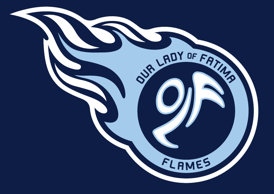 School Council AgendaMonday, November 23, 2020Welcome and Prayer – C. Ianiro & T. Sgro-Madrick				Approval of agenda and minutes from previous meeting - C. Ianiro & T. Sgro-MadrickAdditions to agenda - C. Ianiro & T. Sgro-Madrick	       Parish Updates – R. Reyes		PEACE week Initiatives – L. Storey	        					Sub-Committee UpdatesFundraising (Halloween Dance-a-Thon) – C. Ianiro & T. Sgro-MadrickSpirit Wear – D. Fitzpatrick Parent Engagement Events (Virtual options) – Astor, Anthony, John, ValeriePoinsettia Fundraiser – C. Ianiro & T. Sgro-MadrickNeed volunteers for curbside pick-up on Thursday Nov 26 from 3-8pmChristmas Food and Toy Drive - C. Ianiro & T. Sgro-Madrick Need volunteers for Saturday November 28th from 9-11amAdministrators’ Report - V. Varano & D. FitzpatrickCatholicity, Curriculum, Culture and CommunitySchool Generated Funds (Financial Report)Return to school plan Updates – use of lockersOLF School Uniform – V. Varano & D. FitzpatrickSchool Boundary Review Update – V. Varano & D. FitzpatrickSchool Council Meeting Schedule - Start Times – 6:30pmLocation – Microsoft TEAMS Dates –Feb 1, April 12, June 7Open Action Items RecapAdjournment - 	C. Ianiro & T. Sgro-Madrick		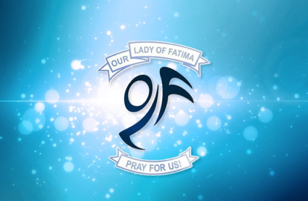 